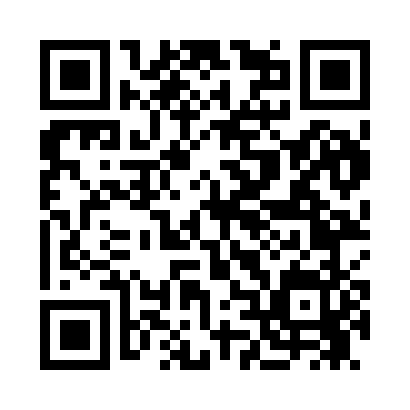 Prayer times for Adams Station, California, USAWed 1 May 2024 - Fri 31 May 2024High Latitude Method: Angle Based RulePrayer Calculation Method: Islamic Society of North AmericaAsar Calculation Method: ShafiPrayer times provided by https://www.salahtimes.comDateDayFajrSunriseDhuhrAsrMaghribIsha1Wed4:446:111:135:068:159:432Thu4:426:101:135:068:169:443Fri4:416:091:135:078:179:464Sat4:396:071:135:078:189:475Sun4:376:061:135:078:209:496Mon4:366:051:135:078:219:507Tue4:346:041:125:088:229:528Wed4:326:031:125:088:239:539Thu4:316:021:125:088:249:5510Fri4:296:001:125:098:259:5611Sat4:285:591:125:098:269:5812Sun4:265:581:125:098:279:5913Mon4:255:571:125:108:2810:0114Tue4:235:561:125:108:2910:0215Wed4:225:551:125:108:3010:0416Thu4:215:541:125:118:3110:0517Fri4:195:531:125:118:3210:0618Sat4:185:521:125:118:3310:0819Sun4:175:521:135:118:3410:0920Mon4:155:511:135:128:3510:1121Tue4:145:501:135:128:3610:1222Wed4:135:491:135:128:3710:1323Thu4:125:481:135:138:3810:1524Fri4:115:481:135:138:3910:1625Sat4:095:471:135:138:3910:1726Sun4:085:461:135:148:4010:1827Mon4:075:461:135:148:4110:2028Tue4:065:451:135:148:4210:2129Wed4:065:451:145:148:4310:2230Thu4:055:441:145:158:4410:2331Fri4:045:441:145:158:4410:24